РЕСПУБЛИКА  КРЫМАДМИНИСТРАЦИЯ  НИЖНЕГОРСКОГО СЕЛЬСКОГО ПОСЕЛЕНИЯНИЖНЕГОРСКОГО РАЙОНА РЕСПУБЛИКИ КРЫМПОСТАНОВЛЕНИЕ«12»    мая    2022 г.                                             № 254                                               пгт. НижнегорскийО внесении изменений в административный регламент предоставления муниципальной услуги «Присвоение, изменение и аннулирование адресов объекта недвижимости», утвержденный постановлением администрации Нижнегорского сельского поселения Нижнегорского района Республики Крым от 22.10.2020 № 489	Руководствуясь Федеральным законом от 6 октября 2003 года № 131-ФЗ «Об общих принципах организации местного самоуправления в Российской Федерации», Уставом муниципального образования Нижнегорское сельское поселение Нижнегорского района Республики Крым, администрация Нижнегорского сельского поселения ПОСТАНОВИЛА:Внести в административный регламент предоставления муниципальной услуги «Присвоение, изменение и аннулирование адресов объекта недвижимости», утвержденный постановлением администрации Нижнегорского сельского поселения Нижнегорского района Республики Крым от 22.10.2020 № 489 (далее -  Административный регламент)  следующие изменения:Абзац первый  пункта 7.1.  Административного регламента изложить в следующей редакции:«7.1 Общий срок предоставления муниципальной услуги – 21 рабочих дней со дня представления в Орган документов, обязанность по предоставлению которых возложена на заявителя.»; Абзац первый  пункта 7.2.  Административного регламента изложить в следующей редакции:«7.2. Решение о присвоении объекту адресации адреса или аннулировании его адреса, а также решение об отказе в таком присвоении или аннулировании принимаются уполномоченным органом в срок не более чем 10 рабочих дней со дня поступления заявления.»;Абзац первый пункта 7.4 Административного регламента изложить в следующей редакции:«Передача в многофункциональный центр результата предоставления муниципальной услуги по заявлениям, поступившим через многофункциональный центр, осуществляется не позднее одного рабочего дня, следующего за днем окончания, установленного действующим законодательством срока предоставления муниципальной услуги.»,1.4 Пункт 11.1 Административного регламента дополнить абзацем следующего содержания:«- предоставления на бумажном носителе документов и информации, электронные образы которых ранее были заверены в соответствии с пунктом 7.2 части 1 статьи 16 Федерального закона № 210-ФЗ, за исключением случаев, если нанесение отметок на такие документы либо их изъятие является необходимым условием предоставления государственной или муниципальной услуги, и иных случаев, установленных федеральными законами».. Настоящее постановление обнародовать на информационных стендах Нижнегорского сельского поселения и разместить на официальном сайте администрации Нижнегорского сельского поселения в сети «Интернет».. Настоящее постановление вступает в силу со дня его обнародования.Председатель сельского совета-Глава администрации поселения                                                                                        С.В. Юрченко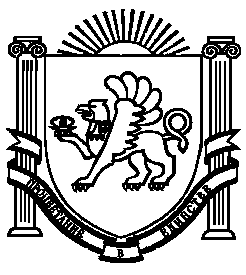 